39049 Vipiteno/Sterzing, Piazza Alexander Langer/Alexander Langer Platz, 2 ( 0472-765298  0472-767781www.ipc-vipiteno.edu.it  spc.vipiteno@scuola.alto-adige.it	SPC.Vipiteno@pec.prov.bz.it Cod. Fisc./Steuer-Nr.: 90023340210Al Dirigente scolasticodell’IPC Vipiteno Alta Val d’IsarcoOggetto: Richiesta autorizzazione a svolgere altra attività (Art.53 D.L.vo 30 marzo 2001)Il/La sottoscritto/a _____________________________________________________in servizio presso questo Istituto in qualità di _________________________________con contratto di lavoro a tempo		[  ] indeterminato	[  ] determinato[  ] full time		[  ]  part timeC H I E D EL’autorizzazione per lo svolgimento nell’anno scolastico in corso della seguente attività:[  ] partecipazione a convegni o seminari[  ] altro specificare attività___________________________________________________L’attività verrà svolta a favore di______________________________________________________________________________________________________________________Sede legale______________________________________________________________Cod.fiscale__________________________partita I.V.A.___________________________D I C H I A R AChe l’incarico relativo all’attività da svolgere[  ] è di carattere temporaneo e occasionale;[  ] non è in conflitto o in concorrenza con gli interessi dell’Amministrazione e con il buon andamento della stessa;[  ] non è in conflitto con gli orari di servizio in quanto verrà svolta al di fuori dei medesimi.Vipiteno,____________________								_____________________________										firma	Il/la dirigente scolastico/a, preso atto di quanto sopra, autorizza il/la docente.Vipiteno,____________________							___________________________________									Il/la dirigente scolastico/a	Provincia Autonoma di Bolzano – Alto AdigeProvincia Autonoma di Bolzano – Alto AdigeAutonome Provinz Bozen - SüdtirolAutonome Provinz Bozen - SüdtirolIstituto pluricomprensivo in lingua italiana Vipiteno - Alta Val d’IsarcoIstituto pluricomprensivo in lingua italiana Vipiteno - Alta Val d’IsarcoItalienischsprachiger SchulsprengelSterzing - WipptalItalienischsprachiger SchulsprengelSterzing - WipptalScuole dell'Infanzia, Scuole Primarie, Scuola Secondaria di I grado, Istituto di istruzione secondaria di II gradoBiennio liceo scientifico e Biennio I.T.E.Scuole dell'Infanzia, Scuole Primarie, Scuola Secondaria di I grado, Istituto di istruzione secondaria di II gradoBiennio liceo scientifico e Biennio I.T.E.Kindergärten, Grundschulen, Mittelschule, Oberschulzentrum  Biennium des Realgymnasiums und Biennium der Fachoberschule für den wirtschaftlichen BereichKindergärten, Grundschulen, Mittelschule, Oberschulzentrum  Biennium des Realgymnasiums und Biennium der Fachoberschule für den wirtschaftlichen BereichVipiteno - Alta Val d'IsarcoSterzing - Wipptal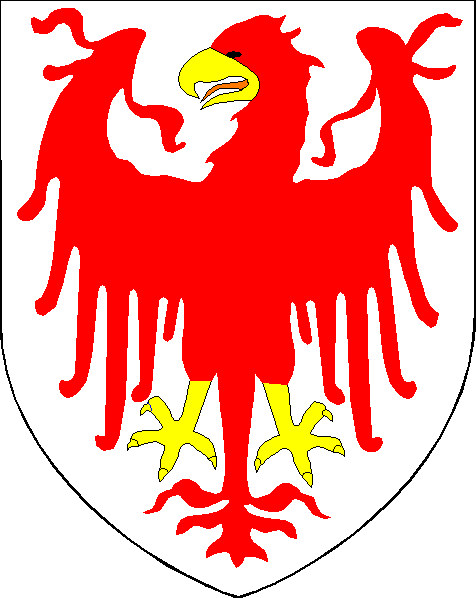 